Tyršova 500/6, 679 61 LetoviceTel: 516 474 878;  E-mail: info@stredni-skola.cz                                                          Všem organizačním složkám a příspěvkovým                                                           organizacím zřizovaných Jihomoravským krajem				       a Krajskému úřadu Brno                                                                                             Letovice, dne 7.9.2020Nabídkové šetřeníMasarykova střední škola Letovice, příspěvková organizace, provádí dle „Zásad vztahů orgánů Jihomoravského kraje k řízení příspěvkových organizací“, schválených Radou Jihomoravského kraje, nabídkové šetření k převodu přebytečného movitého majetku organizačním složkám a příspěvkovým organizacím, zřízených Jihomoravským krajem.K bezplatnému převodu nabízíme tento přebytečný majetek dle seznamu:Uvedený majetek je odepsán.Případní zájemci se mohou informovat na tel. 608 861 171 p. Chládek do 23.9.2020.					                 		  	Ing. Helena Marešová						 				Ředitelka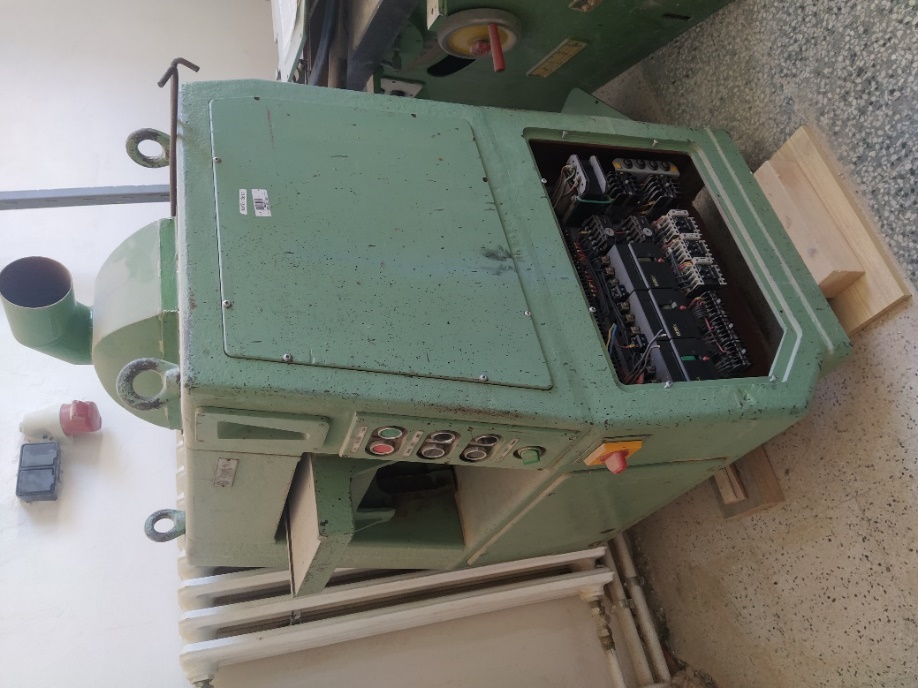 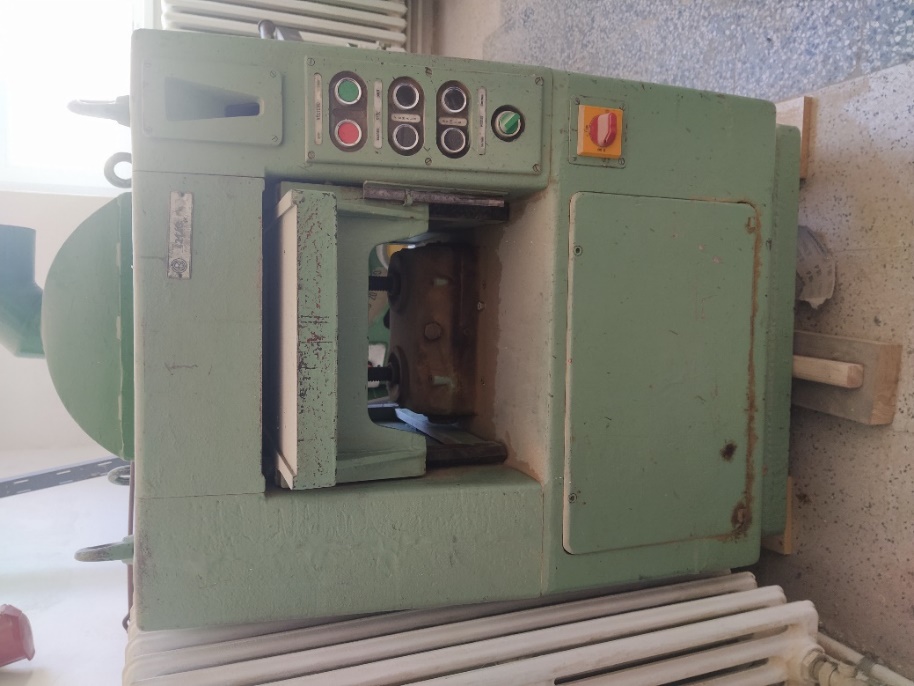 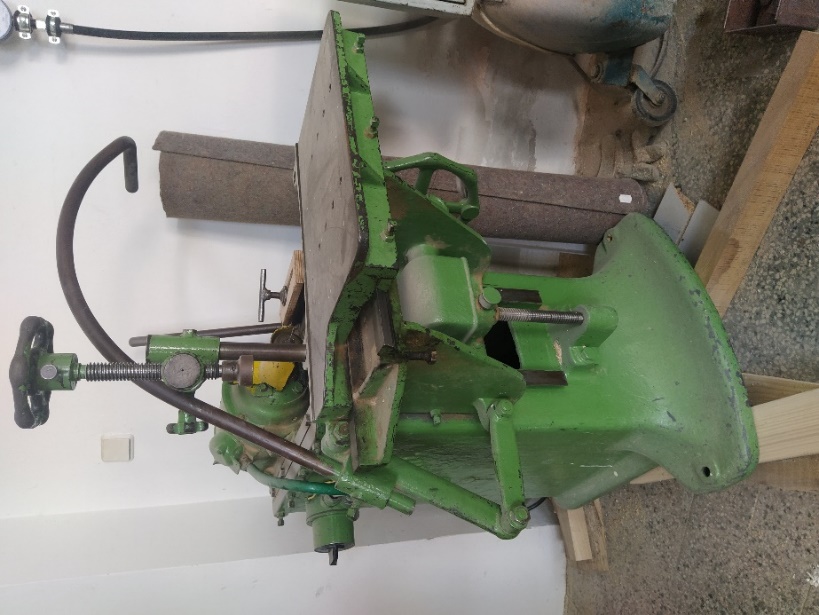 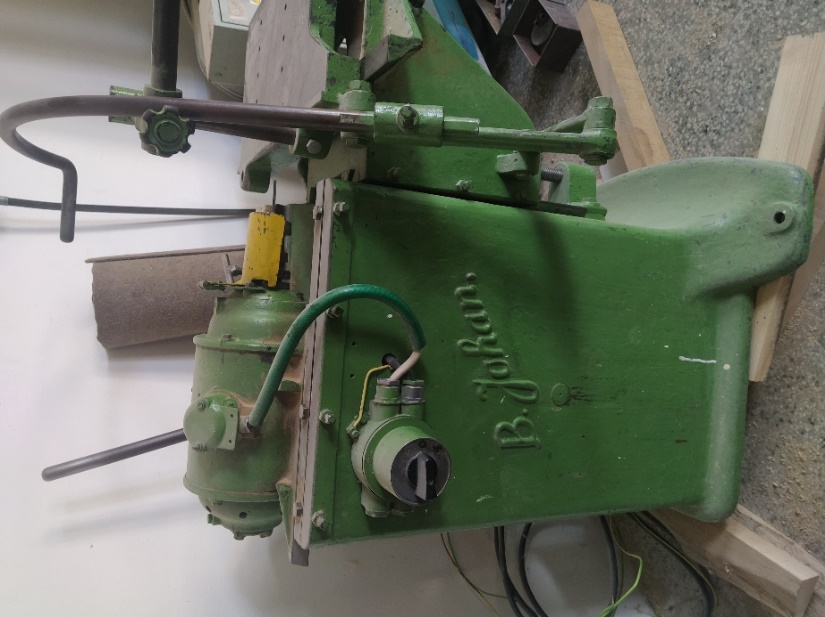 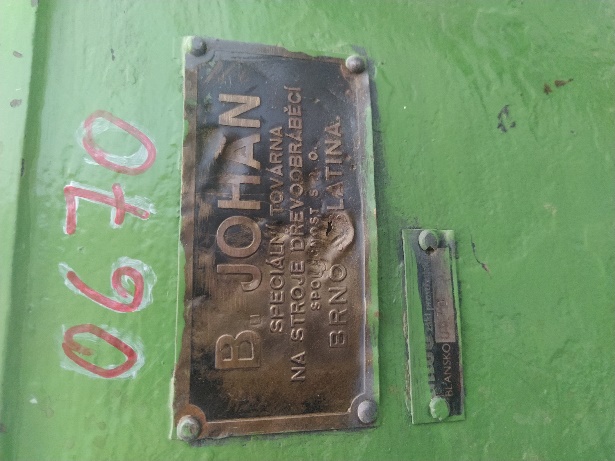 inv. číslonázev majetkučástkarok zařazenípoznámka13613Frézka tloušťkovací (malá)36 274,- Kč1999Funkční , přebytečná00000670Vrtací dlabačka6 290,- Kč1993Funkční, stará, přebytečnáNázev strojeFrézka tloušťkovací (malá)Typ2 BSA 12954 (štítek)ČKD 43143Školní inventární číslo13613 (Špidlík)VýrobceČKD BlanskoVýrobní číslo02Hmotnost1000 kg.Technická dokumentaceneRok výroby1980Vstupní cena36 274, - KčNázev strojeHorizontální vrtací stroj- Vrtací dlabačkaTypŠkolní inventární číslo0670 (Toul)VýrobceB Johan – Brno SlatinaVýrobní čísloU670Hmotnost300Technická dokumentaceNERok zařazení do majetku školy1993Vstupní cena6290,- KčRok výrobyNeznámý, odhad cca 1940